シニアユニバーシテ-4期　歴史クラブ（北大宮校）第2回　親睦会の開催日時　２０１４年10月22日（土）　　場所　フレンチ　アンド　イタリアン　（ランチ）　レ、スリジュ　会費　1800円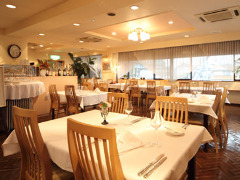 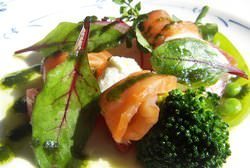 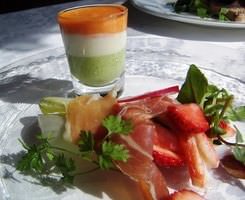 